FraccionesUna fracción (como 3/8) tiene dos números: Al número de arriba lo llamamos Numerador, es el número de partes que tenemos.
Al número de abajo lo llamamos Denominador, es el número de partes en que hemos dividido el total.Hay tres tipos de fracciones:Fracciones propiasEntonces, una fracción propia es sólo una fracción donde el numerador (el número de arriba) es más pequeño que el denominador (el número de abajo). Aquí tienes algunos ejemplos de fracciones propias:NumeradorDenominadorFracciones propias:El numerador es menor que el denominadorFracciones propias:Ejemplos: 1/3, 3/4, 2/7Fracciones impropias:El numerador es mayor (o igual) que el denominadorFracciones impropias:Ejemplos: 4/3, 11/4, 7/7Fracciones mixtas:Un número entero y una fracción propia juntosFracciones mixtas:Ejemplos: 1 1/3, 2 1/4, 16 2/5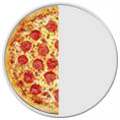 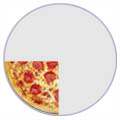 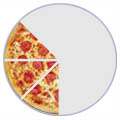 1/2 1/4 3/8 (Una mitad)(Un cuarto)(Tres octavos)